Undergraduate Council Meeting Minutes February 23, 2021Voting members present: Joan Curry, Neel Ghosh, Melissa Goldsmith, Kelly Leslie, Todd Lutes, Holly Nelson, Claudia Stanescu, Joost Van Haren, Suzie Weisband, Shujuan Li, Barbara Citera, Moe Momayez, Molly Bolger, Roman Lysecky, David Graizbord, Amber RiceNon-voting members present: Abbie Sorg, Alex Underwood, Craig Wilson, Liz Sandoval, Roxie Catts

Voting members absent: Anthony Sanchez, Leslie Dennis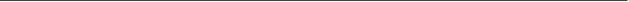 Call to orderNeel Ghosh called the meeting to order at 3:31 PM, with a quorum of 16 voting members. ReportsAcademic Administration Report – Greg Heileman, Associate Vice Provost for Academic Administration
No reportAcademic Initiatives & Student Success Report – Craig Wilson 
Asked if the gen ed revamp will go in effect for fall 2021 but Neel clarified that it will be for spring ’22. This happens to be the most vibrant opportunity for transfer student recruitment.Advising Resource Center/Advising Community Report – Roxie Catts, Director 
Has implementation questions on the new gen ed proposal. We do not want to make our institution less transfer friendly. We run that risk and need to think carefully how we accommodate ABOR goals and our transfer students. We have figured it out for AGEC but there is the larger transfer question. Craig has stated his concerns. Neel asked that Craig send his concerns in this arena as well. It would be good to know how many of our transfer students are from out of state as well. Registrar’s Report – Alex Underwood, Registrar
No reportUniversity-wide General Education Committee Report – Joan Curry, UWGEC Chair
No reportSubcommittees: Academic Programs Subcommittee on February 16, 2021 – Suzie Weisband, Acting Chair Curriculum & Policies Report on February 16, 2021 – Molly Bolger, Chair
Will continue to gather remaining concerns before full vote. Please send questions or concerns to Molly or Neel. Concerns will be delivered on a rolling basis to Susan and her team. All documents are in the Box folder that was previously listed. It will continue to have updated files. Program assessments have not been fully identified but there are two sections: quantitative skills and writing where assessments will be conducted. ABOR is requesting this assessment. Molly posed the idea of unveiling this revised curriculum to only new freshman students for the desired semester and this will help hold off transfer issues. Abbie Sorg added that Alex Underwood has indicated it is not possible to split student’s requirements dependent on their matriculation status.UGC Report – Neel Ghosh, Chair
APS should continue as normal unless notified that the meeting date is getting absorbed for more discussion.Curriculum & Policies Subcommittee – Molly Bolger and Neel GhoshConsent Agenda – Modifications GE Refresh Overview GE Refresh Curricular MapPolicies Executive SummaryGE Refresh Combined Policy Proposal Additional supporting materials requested by Curriculum & Policies subcommittee
General Discussion: GenEd deadline was initially supposed to be in March to give Joan’s committee enough time to approve courses. Start date was requested for Spring of next year. The latest that Registrar needs courses to be identified is by June 1st.  A rubric is being created in order to see which courses that will be approved or not. Courses largely going to be approved are going to be courses that are already existing GenEds that need less than 25% change to be approved for Tier A type courses, that with little modification will align as a GenEd course for the GenEd Refresh program. There were concerns regarding students having a hard time navigating the courses they should take due to fulfilling attributes. An app is being created by the IT groups where students can see the needed courses and perspective of each major and the attributes. Biggest questions for GenEd Refresh program were the implementation of it. Most of the feedback from everyone is positive because it will help students build portfolios and modern methods of education across the board. The articulation of how to deal with transfer students is still in the works because they’ll be transferring to a different GenEd program from where they come from. How are these courses going to mesh together? How do you have the same course count twice or fulfill the GenEd as well? Susan and Greg will be reaching out to deans of colleges, to make sure students don’t suffer because of GenEds and other groups of students are equitable. Molly added that a lot of questions have been answered as far as implementation goes. Just received numbers from them today but doesn’t feel super comfortable about the number of courses to be implemented. Between 170-673 new or modified courses in Fall and continues every year to meet the demand while still teaching existing GenEd is the biggest concern. There’s a strong possibility that the professor won’t have to teach two classes, but they’ll have two types of students. Seems like a lot of work for instructors. Will come across as a program, unusual one but has a structured curriculum with a group that oversees it that will require assessment. Suzie suggested that for the app, that there should be a prototype tested with students first to make sure it’s user friendly and will work before just throwing it out to the masses. Will have someone who doesn’t know anything about the app will need to come in and test it out. What are the concerns for students to be able to double dip credits? Molly feels that 2 courses is the limit since there’s only 7 courses that are required.Discussion about portfolios being created amongst transfer students to allow credits to be more equitable for them to transfer.Academic Program Subcommittee – Suzie Weisband Consent Agenda – Modifications BS in Computer Science, College of ScienceBA in Computer Science, College of Science
Todd motioned to approve the consent agenda, Holly and Joost seconded. Motion carried. New ItemsBA in Wellness and Health Promotion Practice, College of Public HealthUG Minor in Global Health, College of Public Health UG Minor in One Health, College of Public HealthUG Minor in Aging and Population Health, College of Public HealthTodd motioned to approve, and Holly seconded. Motion carried. BA in Live and Immersive Art, College of Fine Arts BA in Design Art and Practice, College of Fine ArtsHolly motioned to approve, and Moe seconded. Motion carried. UG Minor in eSport, College of Social & Behavioral SciencesMoe motioned to approve, and Holy seconded. Motion carried. UG Minor in Additive Manufacturing, College of EngineeringMelissa motioned to approve, and Kelly and Todd seconded. Motion carried.Dietetics Certificate, College of Agriculture & Life ScienceRevised Additional Information for Post Bacc Cert in DieteticsClaudia motioned to approve, and Susan seconded. Motion carried. Meeting Adjourned at 4:10 pmRespectfully prepared by Kayla Williams